Cell DesignBy now you have learned about the different parts of a cells, and the differences between plant cells and animal cells. The purpose of the activity is to help with your understanding of cells and help you be able to identify a cell when you look at it. You may choose to create either a plant cell or an animal cell out of the material I have provided. You need to represent each distinct section of the cell with the material provided. You also need to include a key so I can see you have included each part. The parts of the cell include:Cell membraneCytoplasmEndoplasmic ReticulumRibosomesMitochondriaLysosomesVacuolesGolgi BodyNucleusCell Wall (Plant)Chloroplasts (Plant)/10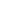 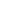 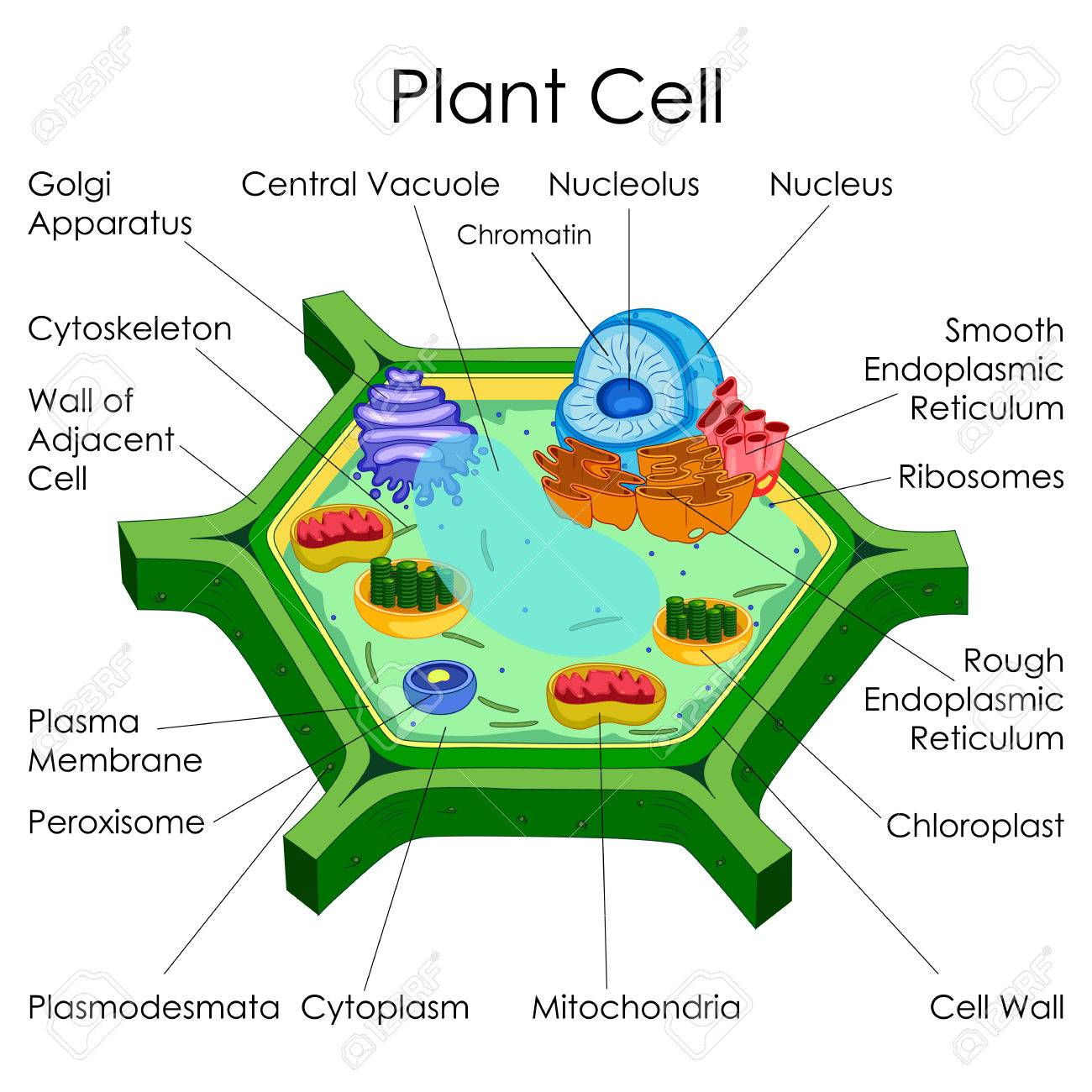 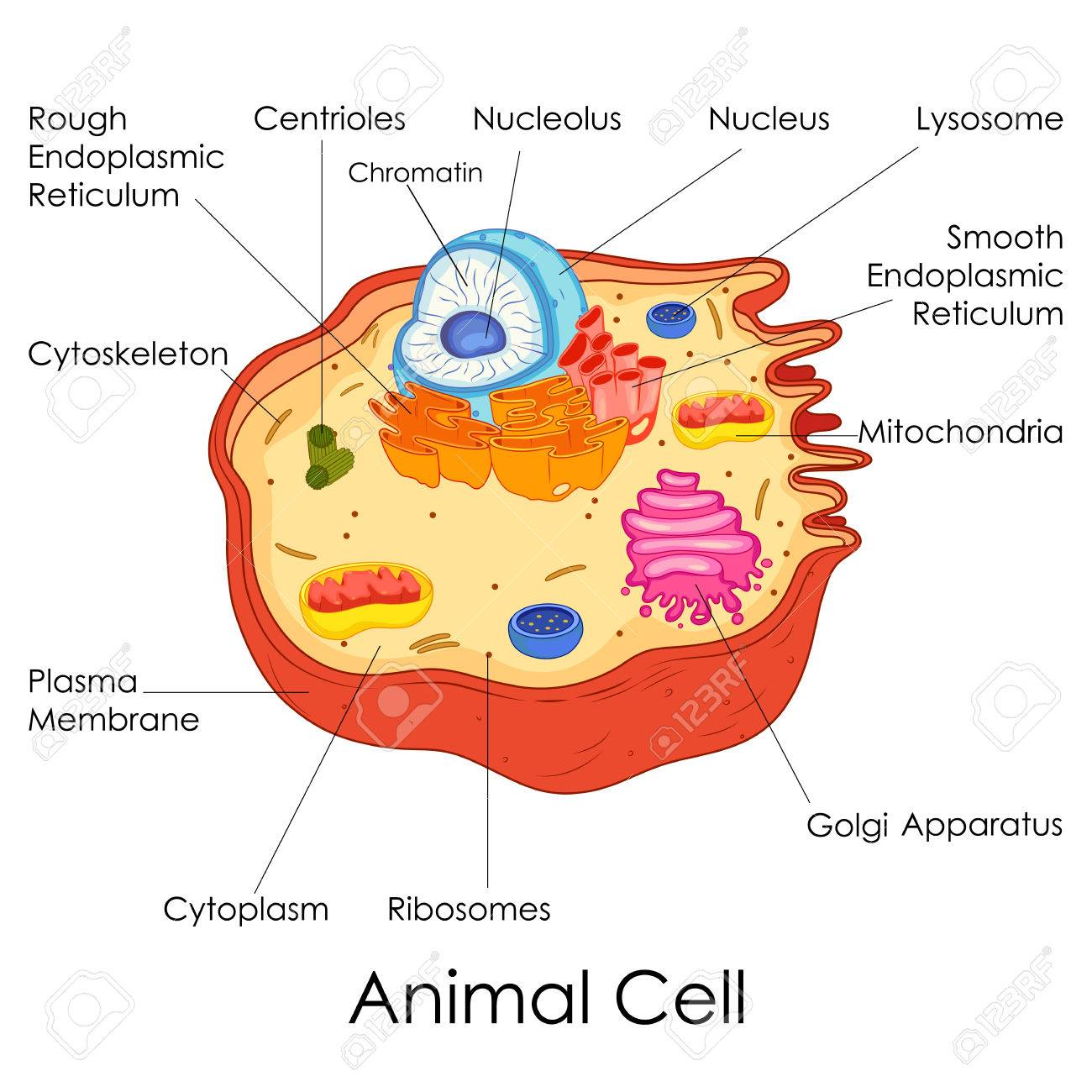 